S1 Fig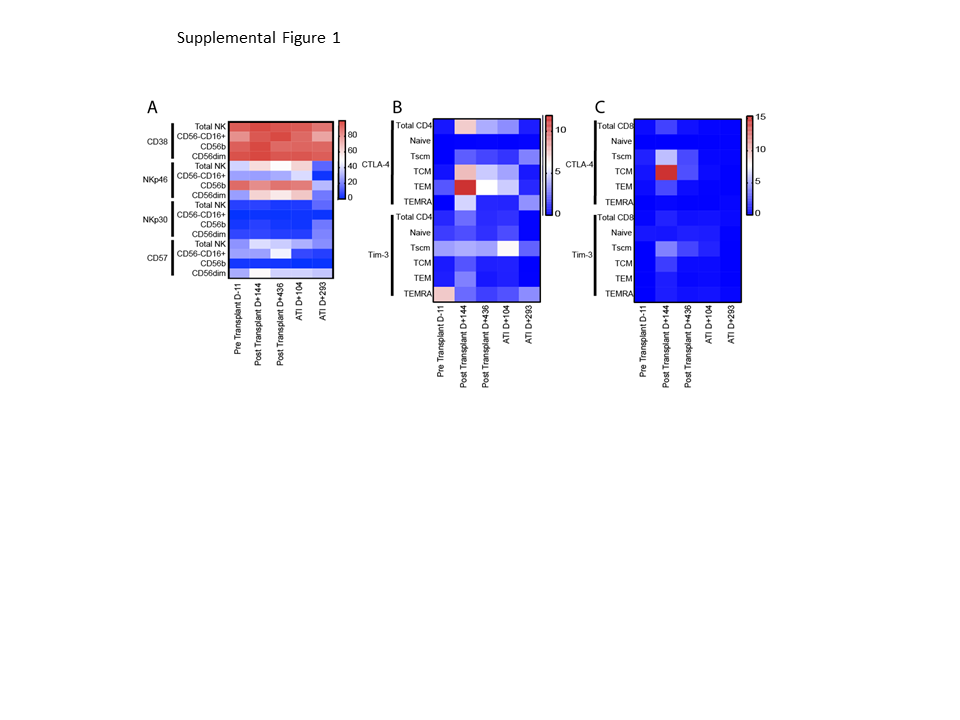 